LES PASSEJAÏRES DE VARILHES                    					   FICHE ITINÉRAIREPAMIERS n° 1 "Cette fiche participe à la constitution d'une mémoire des itinéraires proposés par les animateurs du club. Eux seuls y ont accès. Ils s'engagent à ne pas la diffuser en dehors du club."Date de la dernière mise à jour : 21 mai 2020La carte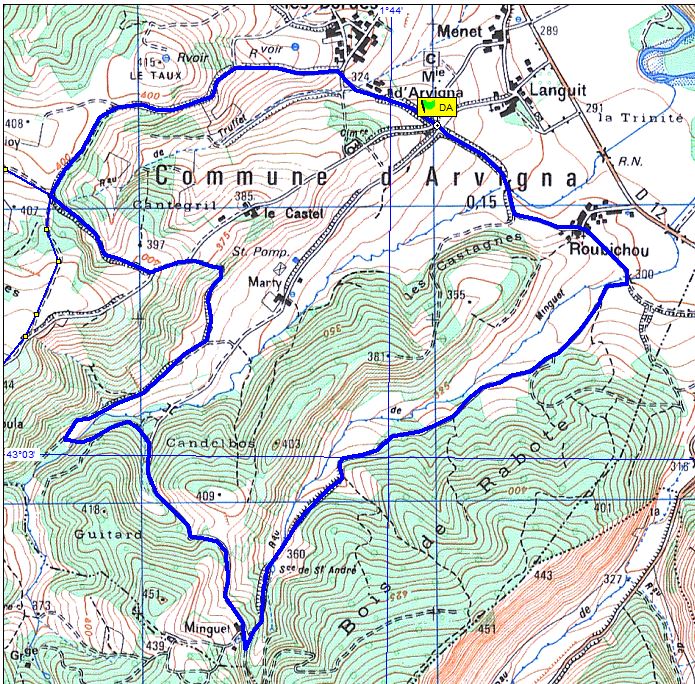 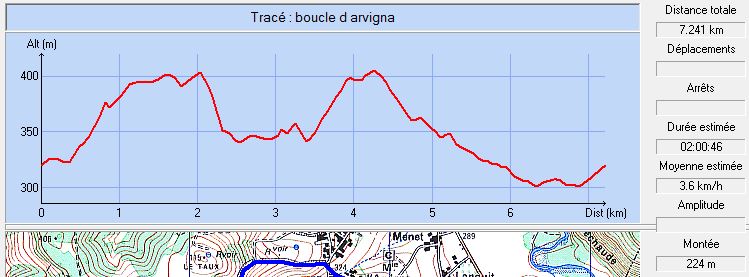 Commune de départ et dénomination de l’itinéraire : Arvigna – Parking de la salle des fêtes et de l’école derrière la mairie - "Le sentier d’Arvigna"Date, animateur(trice), nombre de participants (éventuel) :12/12/2009 - Yvonne Buosi – 29/10/2011 - Yvonne Buosi – 12/11/2012 - Yvonne Buosi – 09/11/2013 - Yvonne Buosi – 21/10/2017 - Yvonne Buosi – 21/07/2018 - Yvonne Buosi – 12 participants (Photos)L’itinéraire est décrit sur les supports suivants : Site de l’office de tourisme du Pays de Pamiers - Balades et randonnées - " Le sentier d’Arvigna"Classification, temps de parcours, dénivelé positif, distance, durée :Promeneur – 2h30 – 180 m – 7,5 km – ½ journée            Indice d’effort : 30  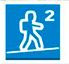 Balisage : JauneParticularité(s) : Cette boucle proposée par la commune d’Arvigna invite à marcher sur les pas résistants du maquis de Minguet et à se souvenir des combats qui opposèrent ici la Wehrmacht et les maquisards du 9 au 29 juin, jour où furent assassinés à la ferme de Marty 17 victimes. Olivier Nadouce, lorsqu’il est présent commente ce moment de l’histoire locale.Site ou point remarquable :Le hameau de Minguet (site mémoire de la résistance – voir récit O. Nadouce)Le four à pain en ruine creusé dans le talus une centaine de mètres après le hameau de Minguet, à gaucheLa source St-André, un peu plus loin à droiteTrace GPS : OuiDistance entre la gare de Varilhes et le lieu de départ : 17 km par Verniolle et Les PujolsObservation(s) : Par le passé, dénommé "Boucle autour d’Arvigna"